Lesson 9: Measure Figures Made From PrismsStandards AlignmentsTeacher-facing Learning GoalsFind the volume of a figure composed of rectangular prisms in which unit cubes are not shown.Student-facing Learning GoalsLet’s find the volume of more figures.Lesson PurposeThe purpose of this lesson is for students to find the volume of figures composed of two non-overlapping right rectangular prisms by adding the volumes of the non-overlapping parts.In the previous lesson, the figures students worked with showed the unit cubes, providing the opportunity to visualize the number of unit cubes and find volume in a variety of ways. In this lesson, the figures composed of two non-overlapping right rectangular prisms do not show the individual cubes. This encourages students to apply the volume formulas and make connections between expressions and the way the figures can be decomposed. Given an expression and a solid figure composed of two rectangular prisms, students determine how to decompose the figure to match the given expression (MP2, MP7).Access for: Students with DisabilitiesRepresentation (Activity 1) English LearnersMLR7 (Activity 2)Instructional RoutinesNumber Talk (Warm-up)Materials to CopyIsometric Dot Paper Standard (groups of 1): Activity 1Lesson TimelineTeacher Reflection QuestionWhat connections did students make between the different strategies shared? What questions did you ask to help make the connections more visible?Cool-down(to be completed at the end of the lesson)  5minFind the Volume of a FigureStudent-facing Task StatementFind the volume of the figure. Explain or show your reasoning.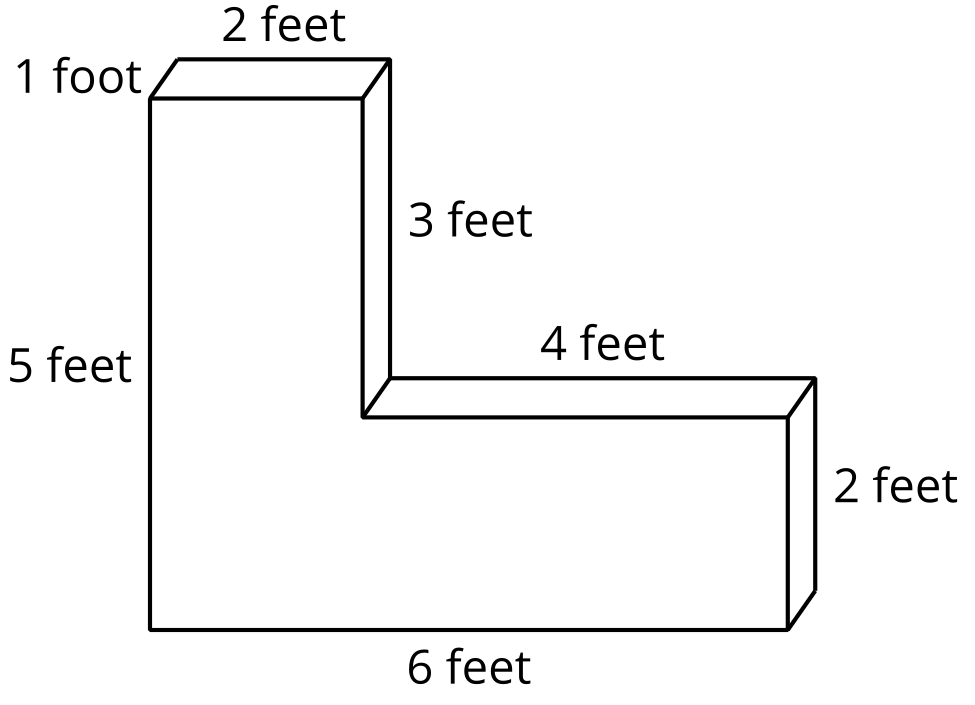 Student ResponsesSample response 1: Cutting the figure vertically makes a 5 by 2 by 1 prism on the left and a 4 by 2 by 1 prism on the right. The total volume is  cubic feet, which is  or 18 cubic feet.
Sample response 2: Cutting the figure horizontally makes a 3 foot by 2 foot by 1 foot prism on top and a 6 foot by 2 foot by 1 foot prism on bottom. The volume is  cubic feet, which is  or 18 cubic feet.Addressing5.MD.C.5.c, 5.OA.A.2Building Towards5.NBT.A.2Warm-up10 minActivity 120 minActivity 215 minLesson Synthesis10 minCool-down5 min